POSITION PREFERRED: ELECTRICAL ENGINEER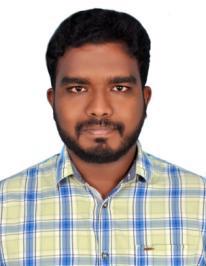 VIKASH RMob: +971 501685421E-Mail: vikash.378501@2freemail.com I am an ambitious person possessing excellent analytical, communicating, organizing and interpersonal skills. Being a perseverant performer with a sound constitution and warm personality, I being influence my work environment with my logical approach and quality output. Team spirit is my forte. As an excellent team player can handle the responsibilities and challenges of the post of an electrical engineer to its fullest. I am well organized and laborious and well qualified for this post of electrical engineer. I do wish to offer my services to your organisation and help the organisation in fulfilling the mission and visions.CAREER OBJECTIVE:To be associated with a progressive organisation that gives scope to learn and constantly improve my knowledge and leadership skills and to be the part of a team that dynamically works towards the growth of the organisation.PROFESSIONAL EXPERIENCE:BGR Energy Systems Ltd, INDIA	December 2014-October 2017Project: KAKRAPAR ATOMIC POWER PROJECT PHASE-3 & 4Client: Nuclear Power Corporation of India Limited (NPCIL)Position: Site Engineer – ElectricalPROJECT FUNCTION AND RESPONSIBILITY:Responsible for coordination and supervision of major electrical equipments such as Distribution Transformers, 11kV Switchgear Panels, LV Panels, Control & Relay Panels.Supervision of Power, LV & Control cable laying and termination of various cables as per approved cable schedule & termination list.Making site reports, Inspection request and maintain documents like (approval, inspection reports and drawings etc...)Coordinate with Civil and Mechanical engineers for all site installation works.Coordination with Quantity Surveyors for the site measurement & certification from Client Engineer.Coordinate with Design Consultant & Client for any site/field modification changes approval to implement at site.Examining daily plans & progress; taking appropriate action to ensure compliance to project scheduleEnsuring that the all materials used and work performed as per approved document / Specification.Preparing Red Marked up and As Built Drawings for the final submission to Client.EDUCATIONAL QUALIFICATION2014	B.E. (Electrical and Electronics Engineering) from Anjalai Ammal MahalinghamEngineering College, Kovilvenni affiliated to Anna University with 60%.2010	HSC from Adharsh Vidhyalaya Matric Higher Secondary School, Erode affiliated State Board of Examinations Tamil Nadu with 67%.2008	SSLC from Ponnaiyah Ramajayam Hr. Sec. School with 86%.STRENGTHSGood inter personal communication skillsComprehensive problem solving abilitiesAbility of adapt changesHardworking towards achieving the Goal.Continuous Learning.Ability to work under pressure.Adaptive & flexible.PERSONAL INFORMATIONDECLARATIONI hereby declare that above stated information are true to the best of my knowledge andbelief.VIKASH Date of Birth:09.07.1992Gender:MaleMarital status:SingleVisa Details:Holding a transferable Availability:ImmediateNationality:IndianLanguages known:English, Hindi & Tamil